Friday, October 10, 2014        Hyatt Regency, Bethesda, MDMeeting PurposeThe purpose of this workshop, sponsored by JDRF, is to present and discuss the current scientific understanding of the natural history of type 1 diabetes prior to the onset of symptomatic disease, inform clinical trial design, encourage the development of therapies for the early stages of type 1 diabetes, and aid regulatory decision-making.ObjectivesGarner common understanding of current data on T1D risk detection, staging, and progressionDiscuss the design and optimization of intervention trials in the early stages of T1DIdentify tools needed to improve staging and predict progression of T1DDiscuss approaches to validate existing tools and develop new tools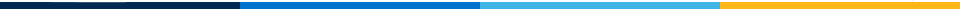 Agenda8:00 – 8:30AMIntroductionCynthia Rice, JDRFRichard Insel, M.D., JDRF8:30 – 8:45AMState of Type 1 Diabetes TodayEpidemiology of Type 1 DiabetesDana Dabelea, M.D., Ph.D., University of Colorado8:45 – 9:45AMScreening, Natural History and Risk Detection of the Early Stages of Type 1 DiabetesOverview of Natural History of Type 1 Diabetes: Lessons for StagingCurrent Paradigms for Screening for Risk of Type 1 DiabetesAssessment of T1D Risk in NewbornsPublic Health Screening for Early Type 1 DiabetesScreening Relatives of Individuals with Type 1 DiabetesModerator: Judy Fradkin, M.D., NIH, NIDDKMark Atkinson, Ph.D., University of Florida, GainesvilleMarian Rewers, Ph.D., University of ColoradoAnette Ziegler, M.D., Helmholtz Zentrum MunichCarla Greenbaum, M.D., Benaroya Research Institute9:45 –10:00AMBreak10:00AM – 12:00PMScreening, Natural History, continuedPredicting Rate of Progression in Type 1 DiabetesUse of Risk Detection and Staging for Design of Prevention Clinical TrialsBenefits of Screening /Risk DetectionModerated Panel DiscussionModerator: Judy Fradkin, M.D., NIH, NIDDKJeffrey Krischer, Ph.D., University of South FloridaCarla Greenbaum, M.D., Benaroya Research InstituteDesmond Schatz, M.D., University of Florida, GainesvillePanelists:Mark Atkinson, PhD, University of Florida, GainesvilleDana Dabelea, M.D., PhD, University of ColoradoCarla Greenbaum, M.D., Benaroya Research InstituteJeffrey Krischer, PhD, University of South FloridaMarian Rewers, PhD, University of ColoradoDesmond Schatz, M.D., University of Florida, GainesvilleAnette Ziegler, M.D., Helmholtz Zentrum Munich12:00 – 1:00PMLunch Break1:00 – 2:15PMBiomarkers in the Early Stages of T1DCurrent and Candidate Biomarkers, Including Gaps and ChallengesBiomarkers in the Early Stages of T1DCurrent and Candidate Biomarkers for Staging of Progression in Early Stages of Type 1 DiabetesModerated Panel DiscussionModerator: Jerry Nepom, M.D., PhD, Benaroya Research InstituteAke Lernmark, Ph.D., Lund UniversityKevan Herold, M.D., Yale UniversityPanelists:Kevan Herold, M.D., Yale UniversityJeffrey Krischer, Ph.D., University of South FloridaAke Lernmark, Ph.D., Lund UniversityCourtney Lias, Ph.D., FDA, CDRH2:15 – 3:15PMRecommendation for Classification of Early Stages of Type 1 DiabetesStaging of T1DModerated Panel DiscussionModerator: Robert Ratner, M.D., American Diabetes AssociationRichard Insel, M.D., JDRFPanelists:Eliot Brenner, Ph.D., The Leona M. and Harry B. Helmsley Charitable TrustJane Chiang, M.D., American Diabetes AssociationJessica Dunne, Ph.D.,  JDRFKevan Herold, M.D., The Endocrine SocietyMarian Rewers, Ph.D., International Society for Pediatric and Adolescent Diabetes3:15 – 3:30PMBreak3:30 – 4:30PMOpportunities for Future T1D Prevention ResearchModerated Panel DiscussionModerator: Richard Insel, M.D., JDRFPanelists:Gina Agiostratidou, Ph.D., The Leona M. and Harry B. Helmsley Charitable TrustJudy Fradkin, M.D., NIH, NIDDKJean-Marc Guettier, M.D. FDA, CDERRobert Ratner, M.D., American Diabetes AssociationMelissa Thomas, M.D., Ph.D., Lilly Research Laboratories4:30 – 4:45PMConclusions and Next StepsCynthia Rice, JDRFRichard Insel, M.D., JDRF